BAC Resolution Declaring Failure of Bidding


RESOLUTION NO. 
Series of 2012

WHEREAS, the Local Government Unit of General Santos City as the Procuring Entity posted the Invitation to Bid for 13CB-GSC-011 – PURCHASE OF CHICKENS (REBID) at the General Santos City website (www.gensantos.gov.ph), at Phil G-EPS and at conspicuous place at the premises of the General Santos City Hall continuously for 7 days;

WHEREAS, in response to the said advertisements,  no prospective bidder purchased bidding documents;

NOW, THEREFORE, We, the Members of the Bids and Awards Committee, hereby RESOLVE as it is hereby RESOLVED to recommend a FAILURE OF BIDDING for bid no. 13CB-GSC-011 – PURCHASE OF CHICKENS (REBID); 
and to recommend same for NEGOTIATED PROCUREMENT ;  

RESOLVED, at the Bids and Awards Committee Office, 2nd Floor, Right Wing, City Hall Building, General Santos City, this 31stday of January  2013.





      
      
      
      
      
      












   
   
   
   
   
   
                                                                                                                                                                                                                       
                                                                                     
   JOHN PHILIP G. QUIMOSING

   BAC Chairman



  

   

JUAN MARCO ANTONIO V. REYES
ROMAN L. SALAZAR   TEODORICO B. DUMAGAN, JR
BAC Vice-Chairman
BAC Member   BAC Member
      
      


NAEL JOSEPH D. CRUSPERO   ROY VICTORY B. RUBA
ROBINSON G. FRANCISCO

BAC Member   BAC Member

End-User

   

   

      
      
   



      
   






Approved by:


HON. DARLENE MAGNOLIA R. ANTONINO-CUSTODIO
City Mayor – Head of Procuring Entity



Date approved: ______________ Logged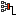 